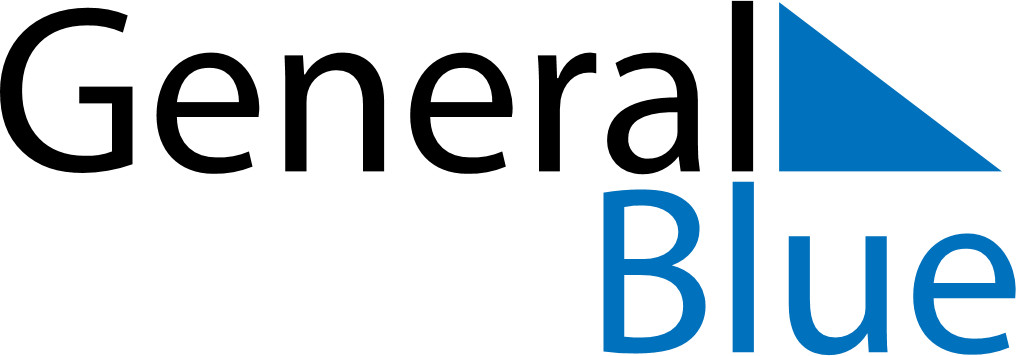 June 2018June 2018June 2018June 2018UgandaUgandaUgandaMondayTuesdayWednesdayThursdayFridaySaturdaySaturdaySunday1223Martyr’s Day456789910National Heroes DayNational Heroes Day1112131415161617End of Ramadan (Eid al-Fitr)181920212223232425262728293030